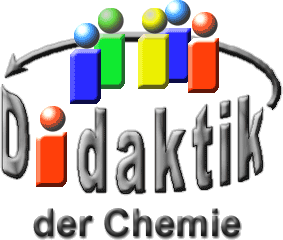 Seminar „Übungen im Vortragen –PC“Kräfte am starren Körper - 
Hebel und WaageNico Meidenbauer, WS 07/08Definition starrer KörperEin starrer Körper ist ein Gebilde, das aus zahlreichen Massen-Punkten zusammengesetzt ist und auch unter Einwirkung von Kräften seine Form nicht verändert.Hebel-GesetzProblem: Wenn 2 Kräfte an einem Punkt eines starren Körpers angreifen und nicht gleichgerichtet sind, kann ein Kräfte-Parallelogramm errichtet werden (s. Abb. 1); sobald die Kräfte jedoch an unterschiedlichen Punkten angreifen und gleichgerichtet sind, ist dies nicht mehr möglich.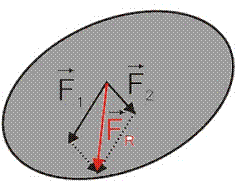 Abb. 1: Kräfte-Parallelogramm mit einem AngriffspunktLösung: Es greifen zusätzlich zwei entgegengesetzte Kräfte F3 an P1 und P2 an; durch diese Kräfte kann eine resultierende Kraft FR zusammengesetzt werden (Abb. 2).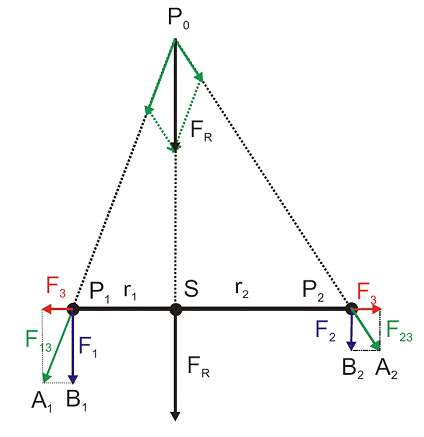 Abb. 2: Zusammensetzung zweier paralleler KräfteDa die Dreiecke A1B1P1 und SP1P0 bzw. A2B2P2 und SP2P0 zueinander ähnlich sind, folgt daraus:undDividiert man die beiden Verhältnisse durcheinander erhält man:Kürzt man noch die Kraft „F3“ und die Strecke „P0S“ aus der Formel heraus, erhält man das Hebel-Gesetz nach folgendem Ausdruck:DrehmomentDrehmoment ist definiert als die Größe „M“ einer Kraft, die in einer zur Dreh-Achse senkrechten Fläche liegt, die sich aus dem vektoriellen Produkt aus dem von der Dreh-Achse zum Angriffspunkt weisenden Vektor „r“ und der dort angreifenden Kraft „F“ zusammensetzt.Daraus ergibt sich folgende mathematische Beziehung: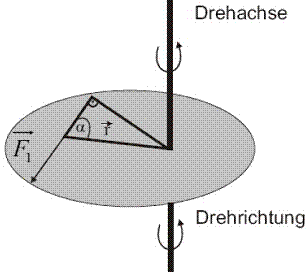 Abb. 3: DrehmomentMan unterscheidet hierbei in linksdrehende (Drehung im mathematisch positiven Sinn!!!) und rechtsdrehende (Drehung im mathematisch negativen Sinn!!!) Drehmomente.Ist die Summe aus links- und rechtsdrehenden Drehmomenten gleich Null, so herrscht am starren Körper ein Gleichgewicht (s. Versuch).Versuch:Aufbau 1: Auf einem drehbar gelagerten Balken stehen im gleichen Abstand zur Dreh-Achse 2 unterschiedlich schwere Probanden.Beobachtung: Die Balken-Seite mit dem schwereren Probanden senkt sich nach unten.Aufbau 2: Der schwerere Proband nimmt einen immer kleineren Abstand von der Dreh-Achse ein.Beobachtung: Ab einem gewissen Abstand hebt sich die Seite mit dem schwereren Probanden, bzw. senkt sich die Seite mit dem leichteren.Deutung: Im ersten Fall ist das Produkt aus Gewichtskraft „F1“ und den Abstand zur Drehachse „r1“ größer als das Produkt aus Kraft „F2“ und „r2“ (s. Abb. 4).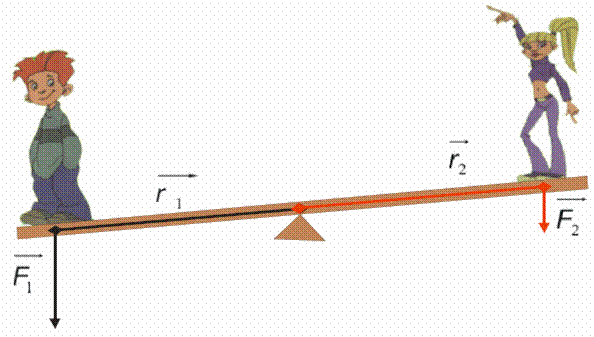 Abb. 4: System befindet sich nicht im Gleichgewicht.Damit ist der starre Körper ( in diesem Fall ein stabiler Holz-Balken) nicht im Gleichgewicht und senkt sich auf der Seite des schwereren Probanden nach unten.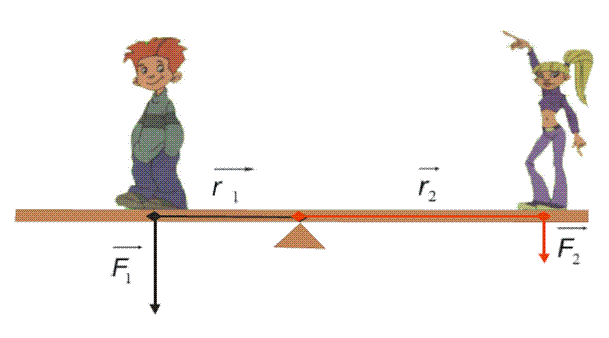 Abb. 5: System befindet sich im Gleichgewicht.Nimmt nun der schwerere Proband einen immer kleineren Abstand zur Dreh-Achse ein, so verringert sich das Produkt aus „F1“ und „r1“. An dem Punkt gilt:Das System befindet sich im Gleichgewicht (Abb. 5).Bewegt sich der schwerere Proband über diesen Punkt weiter zur Dreh-Achse hin (Abb. 6)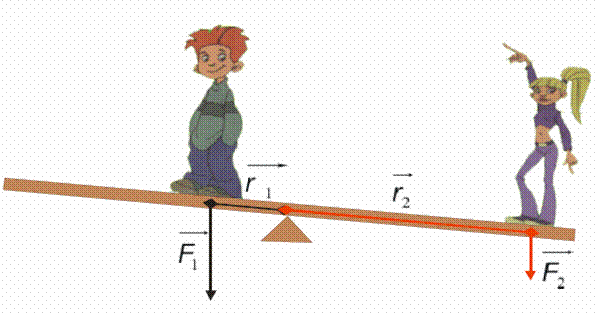 Abb. 6: System befindet sich nicht im Gleichgewicht.so gilt:Zusammenhang Masse/GewichtskraftIm folgenden Abschnitt wird die beim Hebel-Gesetz wirkende Gewichtskraft noch einmal näher betrachtet.Die Gewichtskraft ist definiert als:Eine gleicharmige Hebel-Waage (I1 = I2) ist dann im Gleichgewicht, wenn gilt: 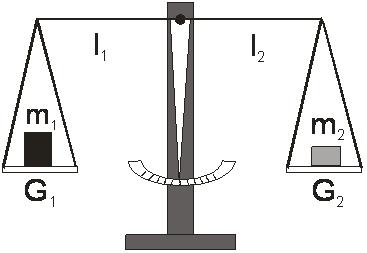 Abb. 7: Gleicharmige Hebel-Waage.Durch das Herauskürzen von „I“ und das Ersetzen von „G“ durch „mg“ erhält man:und schließlichDamit ist es mit einer Waage möglich, die Massen verschiedener Körper zu bestimmen, obwohl an der Waage eigentlich die jeweiligen Gewichtskräfte auftreten.Quellen:Kuhn, Physik – Mechanik, Westermann Verlag, Braunschweig 1973, S. 77ff., S. 187ffHammer/Hammer/Knauth/Kühnel/Lackner-Ronge, Physik Sekundarstufe II Mechanik, Oldenbourg Verlag, München 1980, S. 53 – 57Hammer, Grundkurs der Physik 1 – Mechanik und Wärmelehre, Oldenbourg Verlag, München 1991, S. 22Höfling, Physik – Lehrbuch für Unterricht und Selbststudium, Dümmler Verlag, Bonn 1985, S. 118 - 129